                                                                                                                PROJEKT                                                                                                                          UCHWAŁA Nr …………….Rady Gminy Lesznowolaz dnia ……………w sprawie przystąpienia do sporządzenia miejscowego planu zagospodarowania przestrzennego gminy Lesznowola dla części obrębu Stara Iwiczna (rejon pomiędzy ulicą Słoneczną i ulicą Kielecką)Na podstawie art. 18 ust. 2  pkt  5 ustawy z dnia 8 marca 1990 r. o samorządzie gminnym  (t.j. Dz. U. z 2016 r. poz. 446 ze zm.) oraz art. 14 ust. 1 i art. 14 ust. 2 ustawy z dnia 27 marca 2003 r. o planowaniu i zagospodarowaniu przestrzennym (t.j. Dz. U. z 2017 r. poz. 1073) Rada Gminy Lesznowola na wniosek Wójta Gminy Lesznowola uchwala, co następuje:§ 1.Przystępuje się do sporządzenia miejscowego planu  zagospodarowania przestrzennego gminy Lesznowola  dla części obrębu Stara Iwiczna  oznaczonego literami: A,B,C,D,E,F,A na załączniku graficznym stanowiącym integralną część uchwały.§ 2.Wykonanie uchwały powierza się Wójtowi Gminy.§ 3.Uchwała wchodzi w życie z dniem podjęcia.U Z A S A D N I E N I E		Uchwała Rady Gminy Lesznowola w sprawie przystąpienia do sporządzenia  miejscowego planu  zagospodarowania przestrzennego gminy Lesznowola dla części obrębu Stara Iwiczna wynika z potrzeby sporządzenia miejscowego planu na obszarze, na którym nie ma planu.  Załącznik nr 1do uchwały ………………..  Rady Gminy Lesznowolaz dnia ……………….. 2017 r.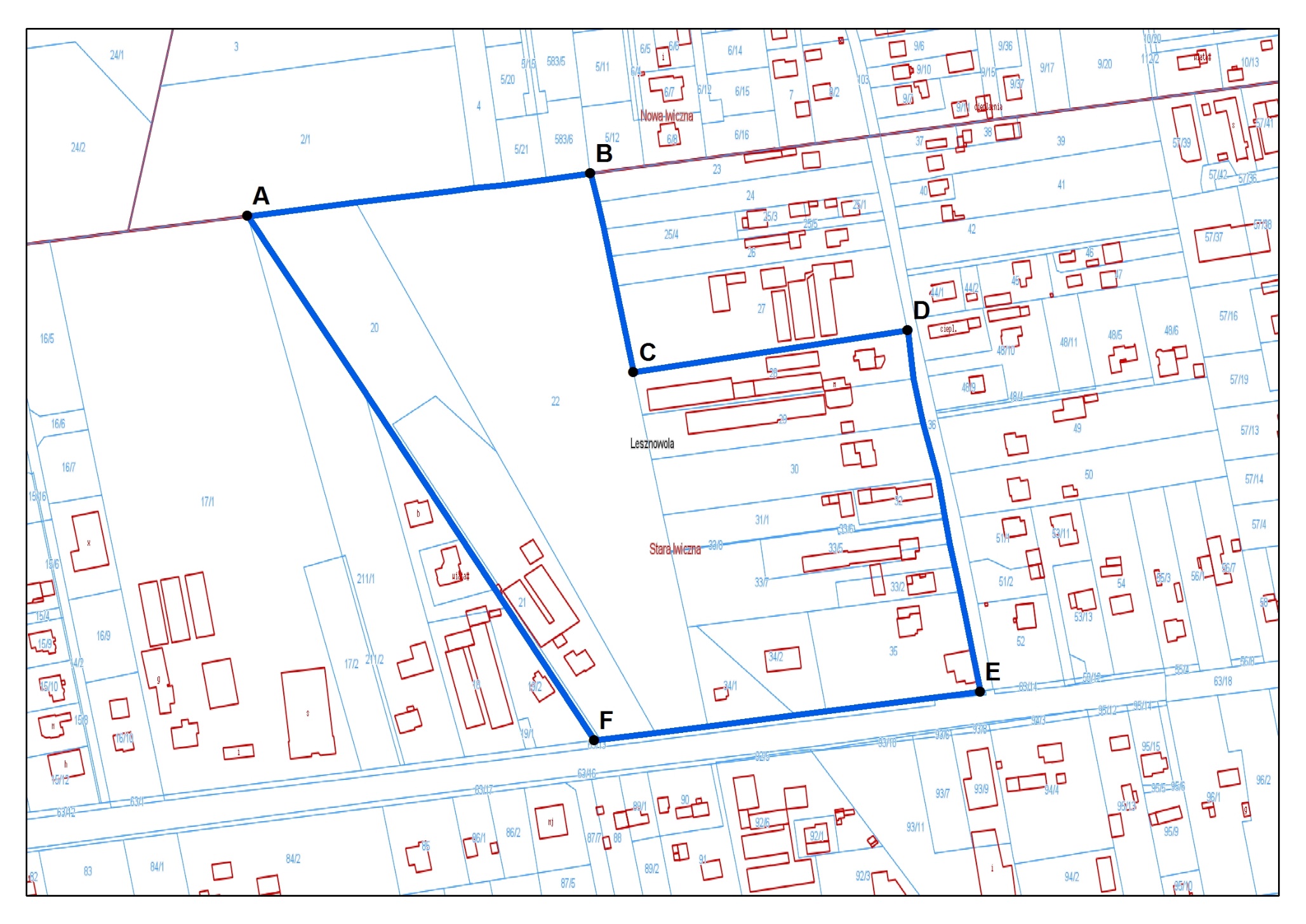 